Checklist - Application for RegistrationBenchmark AdministratorRegulation (EU) 2016/1011 of the European Parliament and of the CouncilNOTES ON COMPLETIONThis form includes a checklist of documents you need to send us with your application.  Please ensure you have confirmed in all sections that you have attached the forms as necessary.  All documents are required in support of your application and these must be sent in conjunction with your application.Please note we are unable to process the application without all the necessary documentation.  The Information we need for this applicationThis 'application for registration' pack consists of the following documents; please tick below to confirm the forms you have completed and enclosed.Supporting documents you are sending with this applicationPlease tick below the documents you are sending with this application.Other DocumentsOther Information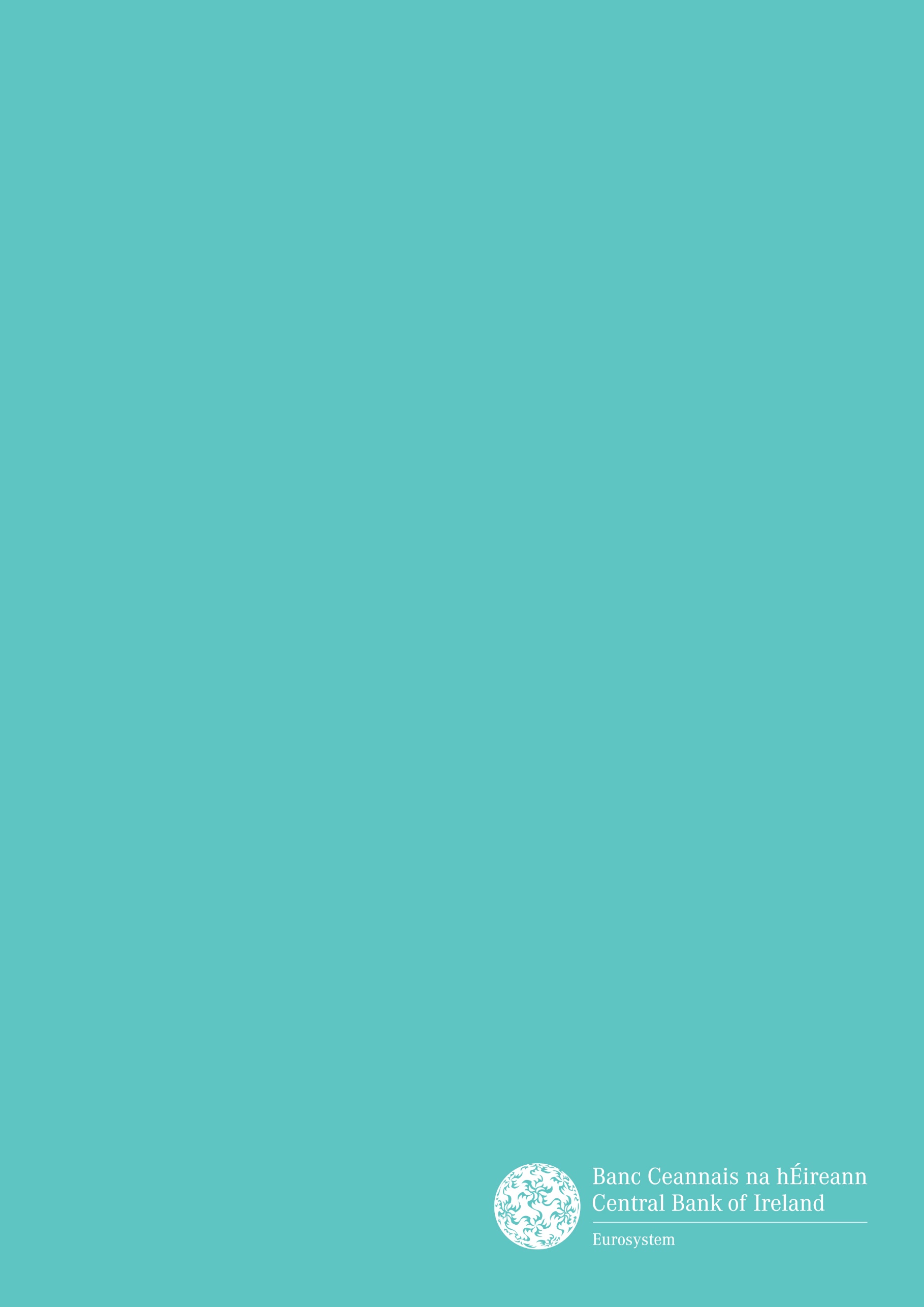 1.1.1Application for Registration - Benchmark Administrator Application FormAttached1.1.2This checklistCompleted1.1.3Excel Spreadsheet of schedule of benchmarksAttached1.11Certificate of incorporationAttached1.11Copy of Partnership agreement deedsAttachedNot Applicable1.11Copy of Limited Liability Partnership agreement deedsAttachedNot Applicable1.11Copy of deed of incorporation, articles of association or other constitutional documentsAttachedNot Applicable1.12Group structure chartAttachedNot Applicable2.1Organisational structure chartAttached2.2Terms of referenceAttachedSummary provided in form2.4Procedures for ensuring employees have necessary skillsAttachedNot Applicable2.5Information on how the applicant firm will comply with Annex II paragraph 9(a)AttachedNot Applicable2.7Form B – Members of the Management BodyAttachedNumber Enclosed3.1.1Procedures detailing how current and potential conflicts of interests are identified etc.AttachedNot Applicable3.1.2Procedures detailing the controls in place in respect of the current or potential conflicts of interestAttachedNot Applicable3.1.3Procedures detailing the particular circumstances that may apply to the applicant with regard to conflicts of interestAttachedNot Applicable3.2Inventory of  list of material conflicts of interests identified, along with the respective mitigation measuresAttachedNot Applicable4.1.1Policies and procedures detailing information technology systemsAttachedNot Applicable4.1.2Policies and procedures detailing the risk management processAttachedNot Applicable4.1.3Policies and procedures detailing the constitution, role and functioning of the oversight functionAttachedNot Applicable4.1.4Policies and procedures detailing the appointment, substitution or removal of individuals responsible for the control frameworkAttachedNot Applicable4.1.5Policies and procedures detailing the appointment, substitution or removal of individuals responsible for the accountability frameworkAttachedNot Applicable4.2Policies and procedures in relation to the determination and publication of a benchmark on a temporary basis. This should include business continuity and disaster recovery plans.AttachedNot Applicable4.3Policies and procedures detailing the internal reporting of infringementsAttachedNot Applicable5.3Code of ConductAttachedNot Applicable5.6Schedule of BenchmarksAttached5.7Compliance Statement - Annex IAttachedNot Applicable5.7Compliance Statement - Annex IIAttachedNot Applicable6.1Policies and procedures detailing the type of input data usedAttachedNot Applicable6.1.2Policies and procedures detailing the criteria for determining who may contribute input dataAttachedNot Applicable6.1.3Policies and procedures detailing how the applicant will ensure input data is sufficient etc.AttachedNot Applicable6.1.4Policies and procedures detailing the evaluation of the contributor’s dataAttachedNot Applicable6.3.1Policies and procedures detailing the measures taken to validate and review the methodologyAttachedNot Applicable6.3.2Policies and procedures detailing the consultation process on any material change in the methodologyAttachedNot Applicable7.3Policies and procedures detailing the oversight of the outsourced activitiesAttachedNot Applicable8.3Evidence of paid up share capital and other types of capitalAttachedNot Applicable8.4Relevant capital agreements and contractsAttachedNot Applicable8.8Surveillance proceduresAttachedNot Applicable8.10Organogram of the surveillance functionAttached1.3Please list any other documents you have provided1.4Please provide any comments on supporting documents if necessary1.5If there is anything else you would like to tell us about this application please give details below